FECHA DE LA ÚLTIMA ACTUALIZACIÓN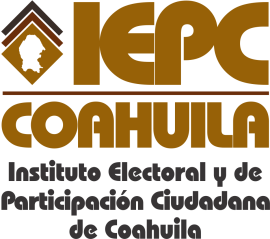 30 DE AGOSTO  DEL 2015.El Instituto Electoral y de Participación Ciudadana de Coahuila  en el mes de agosto no registró expedientes clasificados.